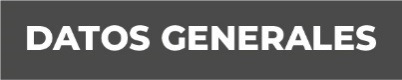 Nombre: José Luis Robledo GarcíaGrado de Escolaridad: Maestría en Derecho ProcesalCédula Profesional: 8071255.Teléfono de Oficina 7828234393.Correo Electrónico: jrobledo@fiscaliaveracruz.gob.mxFormación Académica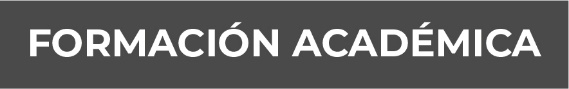 1997-2001Licenciatura en derecho Universidad VeracruzanaXalapa, Veracruz.2009-2011Maestría en Derecho ProcesalCentro Mexicano de Estudios de PostgradoXalapa, Veracruz.Trayectoria Profesional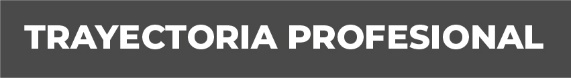 Marzo 2015 – Junio 2019 Fiscal Decimo Primero de la Unidad Integral de Procuración de Justicia del XI Distrito Judicial, Xalapa, Veracruz.Junio 2019 - Diciembre 2019Fiscal Encargado de la Sub Unidad Integral del IX Distrito Judicial Jalacingo, Veracruz, con sede en Tlapacoyan, Veracruz.Diciembre 2019 – Julio 2022 Fiscal de Distrito de la Unidad Integral del IX Distrito Judicial en Misantla, Veracruz. Con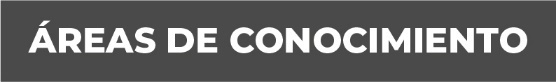 imientoDerecho Penal, Derecho Procesal Penal,Derecho civil, derecho mercantil, Derecho laboral, Amparo, Derecho Constitucional, Criminología. 